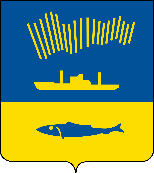 АДМИНИСТРАЦИЯ ГОРОДА МУРМАНСКАП О С Т А Н О В Л Е Н И Е 28.12.2022                                                                                                        № 4409В соответствии с пунктом 3 статьи 4 Федерального закона от 21.07.2005 
№ 115-ФЗ «О концессионных соглашениях», Федеральным законом 
от 06.10.2003 № 131-ФЗ «Об общих принципах организации местного самоуправления в Российской Федерации», Уставом муниципального образования городской округ город-герой Мурманск п о с т а н о в л я ю: 1. Утвердить перечень объектов, в отношении которых планируется заключение концессионных соглашений в 2023 году (далее – Перечень), согласно приложению.2. Комитету имущественных отношений города Мурманска 
(Паскал О.Г.) разместить Перечень на официальном сайте Российской Федерации в сети Интернет для размещения информации о проведении торгов.3. Комитету по экономическому развитию администрации города Мурманска (Канаш И.С.) направить Перечень в адрес Министерства развития Арктики и экономики Мурманской области.4. Отделу информационно-технического обеспечения и защиты информации администрации города Мурманска (Кузьмин А.Н.) разместить настоящее постановление с приложением на официальном сайте администрации города Мурманска в сети Интернет.5. Контроль за выполнением настоящего постановления оставляю за собой.Перечень объектов, в отношении которых планируется заключение концессионных соглашений в 2023 году________________________Глава администрации
города МурманскаЮ.В. СердечкинПриложениек постановлению администрациигорода Мурманскаот 28.12.2022 № 4409№ п/пНаименование и характеристика объекта, планируемая мощностьМесто расположе-ния объектаОтрасль и сфера использова-ния объектаПредмет концессионного соглашенияОсновные технико-экономические характеристики объекта, краткое описаниеПланируемый срок действия концессионно-го соглашенияПредполагае-мый объем инвестицийПравоустанавли-вающие документы на объект (включая свидетельства о государственной регистрации права)Ответственный исполнитель 
(Ф.И.О., должность, тел., e-mail)1.Многофункцио-нальный спортивный объект (физкультурно-оздоровитель-ный комплекс)г. Мурманск, в районе улицы Старостина, д. 11 - 13Физическая культура и спортСтроительство физкультурно-оздоровитель-ного комплекса в г. Мурманске по адресу: 
ул. Старостина, 
д. 13Объект предназначен для проведения круглогодично-го учебно-тренировочного процесса и соревнований местного, регионального и всероссийского уровня по художествен-ной гимнастике, мини-футболу, баскетболу, волейболу, паддл-теннису, кёрлингу, бальным и спортивным танцам и другим видам спорта, а также для занятий физической культурой и спортом (в группах и индивидуально) населения г. Мурманска.Общая площадь проектируемого здания 
7500 кв. м.Этажность – 
2 этажа.В здании физкультурно-оздоровитель-ного комплекса предусмотрены следующие основные помещения: - арена для игровых видов спорта;- зал для художествен-ной гимнастики и хореографии;- зал для танцевального спорта;-зал для паддл-тенниса;- администра-тивные, вспомогатель-ные и подсобные помещения;- ледовая арена для кёрлинга;- раздевальные помещения;- кафе;- помещение для проката инвентаря;- тренерские;- трибуны 
на 250 мест и тд.К 2025 году доля жителей, систематически занимающихся физической культурой и спортом, должна увеличиться 
до 58 %. Кроме того, в результате реализации будет создано 60 - 70 новых рабочих местРешение будет определено конкурсной документациейВыделенные средства из местного бюджета на разработку проектно-сметной документации (далее – ПСД)
в 2021 г. – 
12,4 млн. руб.Ориентировоч-ная стоимость строительства в 2023-2025 гг.-  818,0 млн. руб.(в настоящее время ПСД находится в госэкспертизе 
до 31.12.2022, после получения заключения будут уточнены объемы и стоимость строительства объекта)Постановление администрации города Мурманска 
от 09.11.2015 
№ 3102 
«О предоставлении МАУ ГСЦ «Авангард» земельного участка
№ 51:20:0002401:45 по улице Старостина в постоянное (бессрочное) пользование» Сердечкин Ю.В. - глава администрации города Мурманска;Бережный К.Н. -председатель комитета по физической культуре и спорту администрации города Мурманска 
(тел. 456025, sport@citymurmansk.ru)2.Наружное освещение территории города Мурманскаг. МурманскНаружное освещение улиц и дворовых территорийМодернизация наружного освещения (создание и реконструкция)Основные технико-экономические характеристики: - опоры наружного освещения – 8 289 шт.;- светильники наружного освещения – 13 160 шт.;- панели наружного освещения – 376 шт.;- воздушные линии наружного освещения – 331 578 п.м;- кабельные линии наружного освещения – 47 880 п.м;- тросовые подвесы – 
5 483 п.м;- комплекс архитектурно-художествен-ной подсветки – 10 шт.20 лет2,0 млрд. руб.Объекты включены в реестр муниципальной собственностиКузнецов Р.С. - директор ММБУ «МурманскГорСвет» (тел. 56-75-95 (доб. 201),Gorsvet51@yandex.ru)